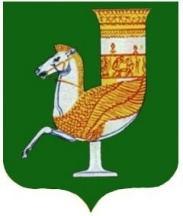 П О С Т А Н О В Л Е Н И ЕАДМИНИСТРАЦИИ   МУНИЦИПАЛЬНОГО  ОБРАЗОВАНИЯ «КРАСНОГВАРДЕЙСКОЕ СЕЛЬСКОЕ ПОСЕЛЕНИЕ»от  24.08.2023 г.  №88  с. КрасногвардейскоеО внесении изменений в постановление администрации муниципального образования «Красногвардейское сельское поселение» № 44 от 19. 04. 2023 г. «Об утверждении реестра контейнерных площадок для твёрдых коммунальных отходов на территории муниципального образования «Красногвардейское сельское поселение»»	На основании заявления индивидуального предпринимателя Канаян Е. П. и заключения Управления Федеральной службы по надзору в сфере защиты прав потребителей и благополучия человека по Республике Адыгея № 01-00-10/60-3961-2023 от 23. 08. 2023 г., в целях актуализации мест контейнерных площадок для твёрдых коммунальных отходов на территории муниципального образования «Красногвардейское сельское поселение», руководствуясь Уставом муниципального образования «Красногвардейское сельское поселение»ПОСТАНОВЛЯЮ:	1. Внести в постановление администрации муниципального образования «Красногвардейское сельское поселение» № 44 от 19. 04. 2023 г. «Об утверждении реестра контейнерных площадок для твёрдых коммунальных отходов на территории муниципального образования «Красногвардейское сельское поселение»» следующие изменения:Приложение № 1 дополнить пунктом 81 следующего содержания:2. Опубликовать настоящее постановление на официальном сайте администрации муниципального образования «Красногвардейское сельское поселение» www.krasnogvard.ru в информационно-телекоммуникационной сети «Интернет».3. Контроль за исполнением данного постановления возложить на начальника отдела по вопросам ЖКХ, благоустройства и дорожного хозяйства – Полоротова Д.А.4.    Настоящее постановление вступает в силу с момента его подписания. Глава муниципального образования «Красногвардейское сельское  поселение»                                                     Д.В. Гавриш                                                         Проект подготовлен и внесен:Ведущий специалист по вопросам                                                      благоустройства и строительства                                                                           А. И. БоковаСогласован:Начальник отдела правового сопровожденияи управления имуществом                                                                                   М.Э. ШхалаховГлавный специалист по общим вопросам                                                       Т. А. Винокурова 81с. Красногвардейское, ул. 50 лет Октября, д. 14ИП Канаян Е. П.бетон2/0металл--пластик/ 0,24 м3--ИП Канаян Е. П.